Declaratieformulier training 2023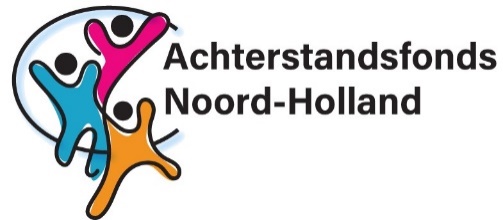 Met dit formulier declareer je jouw training, workshop of scholing bij het ASF NH (volgens de beschreven voorwaarden). Mail naar achterstandsfonds@zonh.nl Stuur de factuur van de training mee met het declaratieformulier.Het ASF NH checkt of deze declaratie binnen de voorwaarden valt.  Naam huisartsenpraktijkNaam en functie contactpersoonBankrekeningnummer praktijkDatum Naam trainingOrganisatie trainingDatum trainingHoeveel medewerkers hebben de training gevolgd?Doktersassistenten: … Huisartsen: …Praktijkmanagers: …Praktijkondersteuners: …Wat is de belangrijkste geleerde les? Wat voor cijfer geven jullie deze training? Raad je deze training aan aan andere huisartsenpraktijken in achterstandswijken? Waarom wel of niet?Hoeveel waarde van de trainingsvouchers gebruik je hiervoor? 